106年基本設施補助計畫成果標案名稱—106年金沙鎮鄉村整建計畫工程說明開工日期:106年5月23日。   (2)完工日期:106年12月15日。經費：新台幣1,100萬元。效益(1)社區聚落環境修護，改善社區環境安全。(2)提升社區生活品質，增進社區和協。成果照片備註：一表一案，表請自行複製利用。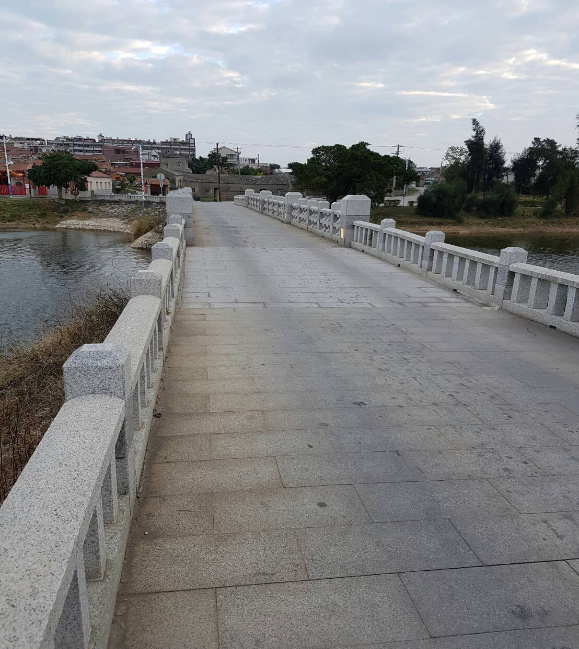 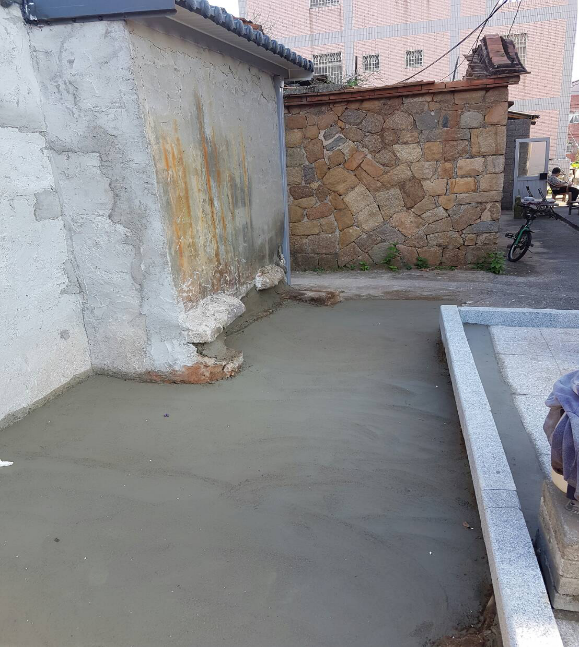 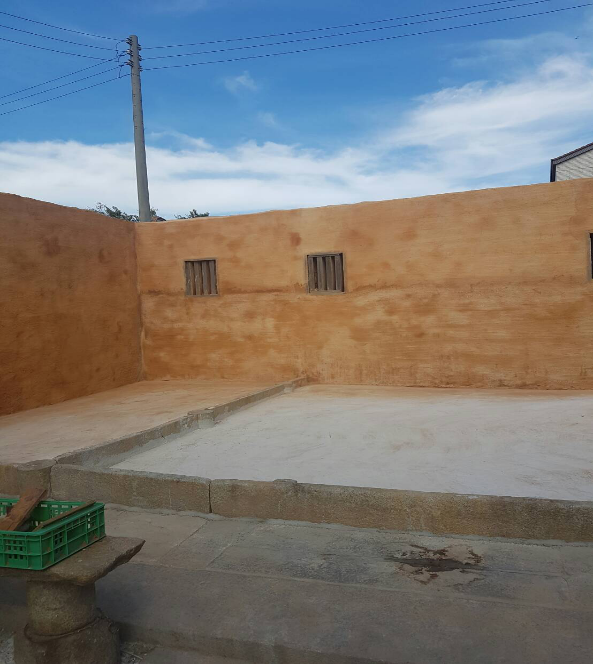 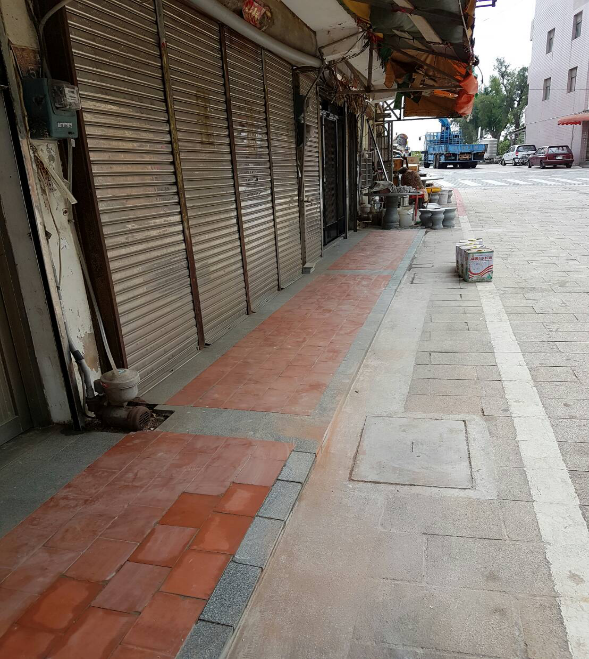 